Feast Days in the Lenten SeasonThe Feast of St Patrick				March 17The Feast of St Joseph				March 19The Feast of the Annunciation 		March 25Instructions:  On page 2 you will find the story of Saint Patrick’s life. 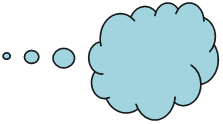 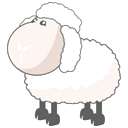 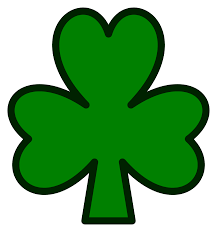 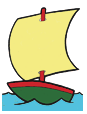 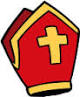 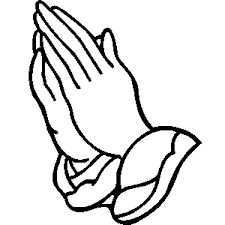 Cut out each of the pieces of the story and arrange them in the correct order. Take an A4 page and divide it into eight pieces by folding it in half three times. On each section of the page, draw a picture to represent each part of the story. When you are finished, cut your page into the eight sections, and shuffle your pictures around. Arrange your pictures in the shape of a cross, so that everyone will know that Saint Patrick came to bring the Good News about God to Ireland.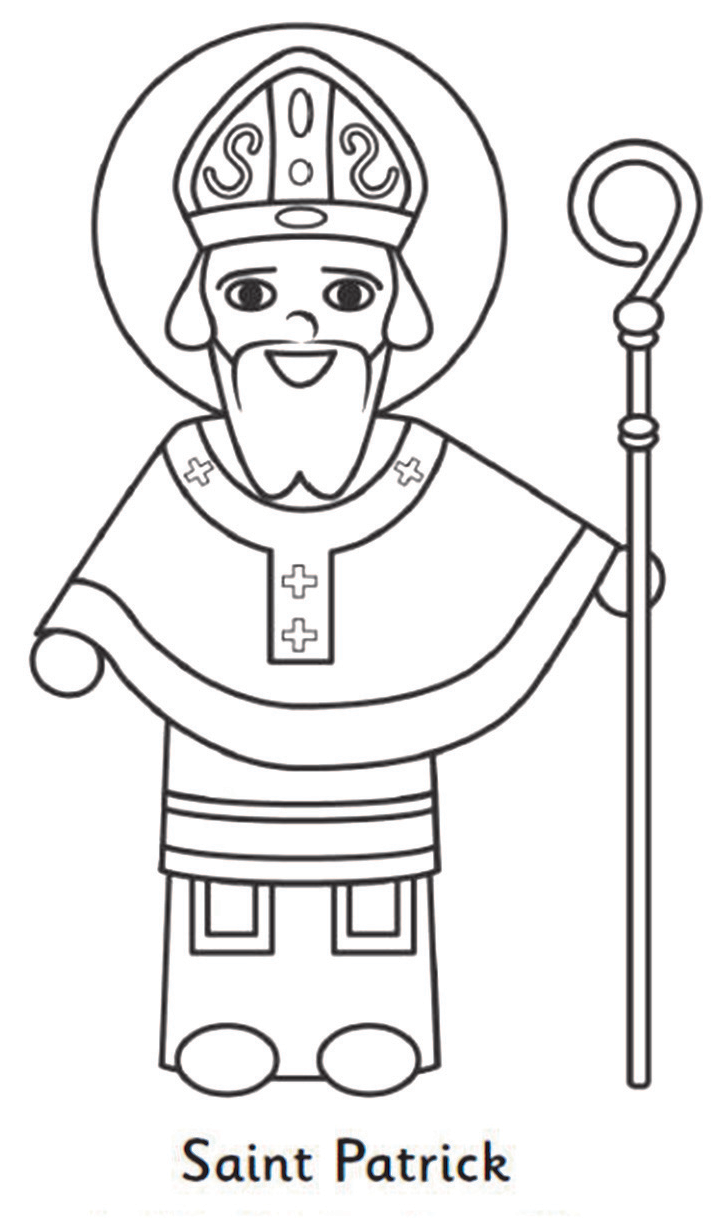 On March 17 each year, we celebrate St Patrick’s Day. The Word Bank will help you to fill in the blanks and tell the story of how St Patrick came to be Ireland’s Patron SaintSt Patrick was born in		many years ago. When he was just a young boy, he was captured and taken to ____________where he was sold as a slave to a farmer. Patrick’s job was to mind _____________. The farmer didn’t look after Patrick very well. He was often very ___________ and ate the same food as the sheep and pigs. 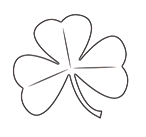 He ______________ to God every night. God was his best friend. Then one night he heard a _____________. It was God. God told him to escape and to go back to Wales.  Patrick was very happy to go home and he decided to do God’s work and become a __________. Then he had a ______________ that God wanted him to go back to _______________ and tell the people all about how much God _________ them. Patrick didn’t want to go, but he knew it was the		thing to do. When Patrick came back to Ireland, he used the _____________ to tell the people about God – the ____________, the_____and the Holy ______________.Word BankSon		voice		hungry	Wales		animalsPrayed	Ireland	Spirit		dream	priestFather	loved		Ireland	right 		shamrockSacred Sites of St. Patrick in IrelandLá Fhéile Pádraig 17ú Márta Céiliúirimid Lá Fhéile Pádraig ar an 17ú Márta gach bliain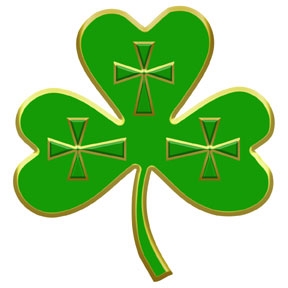 Is  é Naomh Pádraig patrún na hÉireannDeirtear gur rugadh Naomh Pádraig sa bhliain 385 AD sa Bhreatain Bheag – áit dar ab ainm Banwen.Ag aois a sé mbliana déag, gabhadh Naomh Pádraig agus díoladh mar sclábhaí é le feirmeoir caorach.D’éalaigh sé nuair a bhí sé dhá bhliain is fiche agus chaith sé an chéad dhá bhliain déag eile i mainistir.Nuair a bhí sé sna tríochadaí d’fhill sé ar Éirinn mar misinéir.D’úsáid Naomh Pádraig an tseamróg chun a mhíniú do dhaoine faoin Tríonóid Naofa, sé sin go bhfuil triúr duine in aon Dia amháin – an tAthair, an Mac agus an Spiorad Naomh.Fuair Naomh Pádraig bás i Saul sa bhliain 461 AD agus cuireadh é i nDún Pádraig i gCo. an Dúin.Ceiliúrtar cultúr agus stair na hÉireann ar fud an domhain uilig ar Lá Fhéile Pádraig. Is lá saoire poiblí é Lá Fhéile Pádraig anseo in Éirinn ach an raibh a fhios agat gur ionainn an scéal i ndhá cheantair  i gCeanada – Newfoundland & Labrador.Seo thíos iomann a chanaimid in onóir do Naomh Pádraig. St Joseph’s Day					March 19How much do you know about St Joseph? Draw a line to the picture to finish the sentence. Then rewrite the full sentences underneath.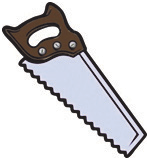 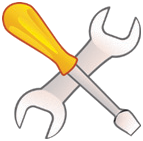 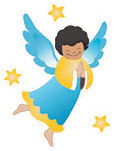 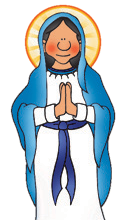 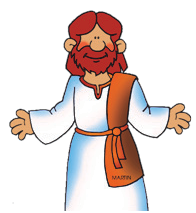 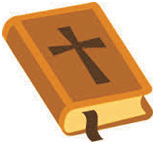 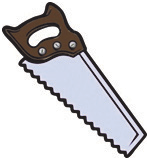 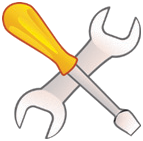 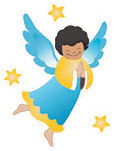 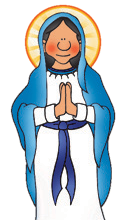 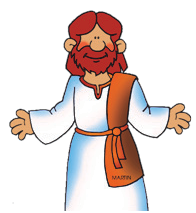 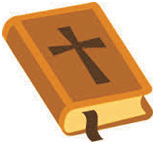 Joseph was married to…Joseph was foster-father to…Joseph worked as a…Joseph was related to David, who was a…We find out about Joseph in the…In a dream, Joseph heard the voice of an…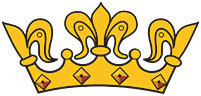 Feast of St Joseph 				March 19 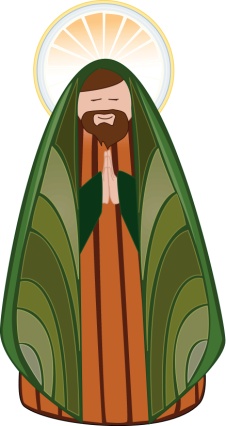 St Joseph protected and cared for Mary and Jesus during his life with them. St Joseph is the patron saint of fathers and of workers.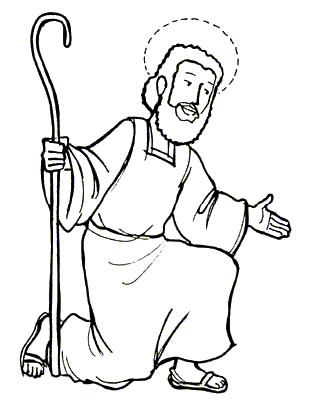 St Joseph Pray for Us The Feast of the Annunciation			March 25Use the word bank below to help you complete the following sentencesfrom the gospel story1:	You are truly 	!2:	The Lord is with you. Do not be ________________!3:	God is	with you, and you will have a________.4:	His name will be 		.5:	He will be 	and will be called the Son of the Most-High.6:	Then God will make him a ____________, as his ancestor 	 was.7:	He will ___________the people of 	forever, and his 	will never end.8:       I am the Lord’s 	! Let it ___________as you have said”The Feast of the Annunciation				March 25 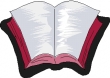 This is adapted from Luke 1:26-38.  You can also read it in the class bible.In the city of Nazareth, in Galilee, there lived a young woman named Mary. Mary was soon to marry a carpenter named Joseph. One day an angel called Gabriel visited Mary and said ‘Greetings, most favoured one, and do not be afraid. God has chosen you among all women. Very soon you will have a baby, you must call him Jesus.’ This was to be a very special baby. He would be great, and his kingdom would last forever. He told her that the child would be called Son of God. Mary was very afraid but Gabriel told her not to be. He said that the Holy Spirit would fill her and would give her courage and strength. Mary bowed before the angel Gabriel and told him that she would do as God wished. When she got up the Angel had gone. After receiving this news, Mary heard that her Cousin Elizabeth was also going to have a baby and she went to visit her. When she reached the house of Elizabeth the two women praised God and Mary sang these words. Feast of the Annunciation 	 			March 25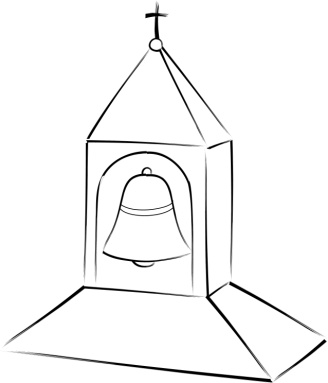 The Angelus PrayerV. The angel of the Lord declared unto Mary.
R. And she conceived by the Holy Spirit.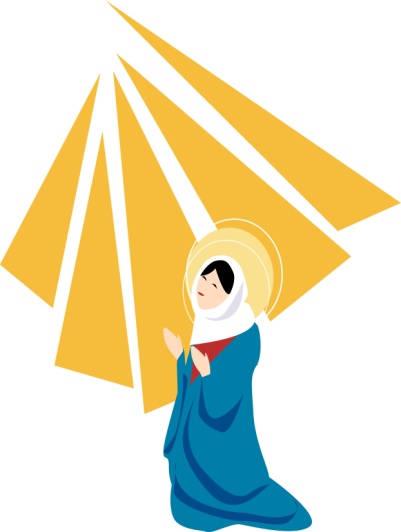 Hail Mary, full of grace…V. Behold the handmaid of the Lord.
R. Be it done unto me according to thy Word.Hail Mary, full of grace…V. And the Word was made flesh.
R. And dwelt among us.Hail Mary, full of grace…V. Pray for us, O Holy Mother of God.
R. That we may be made worthy of the promises of Christ.Let us pray:                  Pour forth, we beseech thee, O Lord, thy grace into our hearts, that we to whom the incarnation of Christ thy Son was made known by the message of an angel, may by his passion and cross be brought to the glory of His resurrection; through the same Christ our Lord.  Amen